DAFTAR RIWAYAT HIDUPERNI NUR PAIDAH, lahir di Bulukumba pada tanggal 5 Oktober  1975, anak ke tiga dari sepuluh bersaudara, anak dari pasangan A.Baju dan Indo Ute. Penulis memulai masuk jenjang pendidikan formal di SDN 10 Ela-Ela Pada                        Tahun 1982  dan  tamat  pada  tahun  1988.   Lalu  melanjutkan                          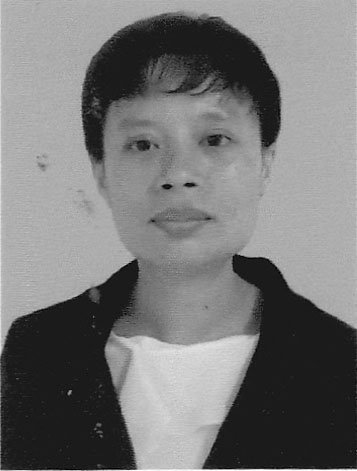 pendidikan   di  SMP  Matutu bulukumba   Pada  tahun  1988  dan  tamat                               pada tahun 1991. Pada tahun 1991 melajutkan Pendidikan di SMA Negeri 2 Ujung Bulu dan tamat pada tahun 1994. Pada tahun 2000 Penulis melajutkan studi di Universitas Muhammadiyah Makassar Pada Fakultas Agama Islam Program Pendidikan Guru Taman Kanak-Kanak  Islam Diploma II dan Tamat pada 2003. Pada tahun 2009 penulis melanjutkan Studi di Universitas Negeri Makassar pada Fakultas Ilmu Pendidikan Program Pendidikan Guru Pendidikan Anak Usia Dini Strata 1  sampai sekarang.